Премия  им. Степана  Павловича  Титова – награда Губернатора  Алтайского  края  за внеурочную  деятельность  педагога !«Педагоги, которые  тратят  своё «свободное  время»  на этот  вид  деятельности называют белыми воронами.  Их не  понимают  и  даже  осуждают, мол  нечем  заняться!». Эта  фраза  прозвучала  со  сцены зала Государственной  Филармонии в г. Барнауле, где  проходило  награждение  победителей конкурса. Но  «Титовцев»  уже  60  человек  и я  рада,  что оказалась   в  их  ряду.     Антонова  Ирина  Александровна..Объективные данные: фамилия, имя, отчество     Антонова  Ирина  Александровна________  должность и место работы в настоящее время     учитель  математики_      МКОУ  « Колыванская средняя  общеобразовательная  школа»_____ дата и место рождения       17  мая 1961 год,  Магаданская  область , г. Сусуманобразование (год окончания и полное наименование образовательного учреждения по
диплому, специальность)     высшее, Барнаульский  Государственный  Педагогический____ Институт,   1982 г.,  специальность  « математика», квалификация  «учитель  математики  средней  школы».2. Трудовая деятельность:общий стаж педагогической деятельности   30 лет место работы и должность учитель  математики     МКОУ  « Колыванская средняя  общеобразовательная  школа»__3. Просветительская деятельность:- направления просветительской деятельности (в т.ч. в заявленной номинации) пропаганда педагогических, гражданских знаний и передового опыта.
- результативность    Ирина  Александровна  Антонова    педагог    высшей  категории,  проработавшая в  сельской  школе  30  лет.     Для  Ирины  Александровны  характерен постоянный  творческий    поиск. Принимая  участие  в  различных мероприятиях всех  уровней,  обобщает  и распространяет собственный педагогический  опыт на  районных и краевых методических объединениях. Более  4 лет она сотрудничает с АлтГПА, выступая перед студентами, аспирантами, учителями математики на семинарах, организуемых   академией. Педагог имеет научно-методические  публикации в сборниках материалов всероссийских научно-практических конференций.  Также  имеет   9  публикаций методических разработок федерального уровня.    Много  лет  она  работает  с одаренными  детьми,   занимается научно-исследовательской  и проектной   деятельностью.     Тесно  сотрудничает  с  родителями  воспитанников, ветеранами труда.  Пропагандирует  среди детей и взрослых семейные ценности.       В  течение  всей  педагогической  деятельности    вместе с учащимися  «Колыванской  СОШ» собирает исторический  материал (фото, видео-, рукописи )  о  селе Колывань, об исчезнувшем в 60-е годы  уникальном  селе Колыванстрой  (где   впервые  на  Алтае  была  произведена    плавка  меди).       В  2007  году Ириной  Александровной  начата большая   исследовательская  работа-проект «Возрождение»,   которая   включает  в  себя  различные  виды  внеурочной  деятельности (научно- исследовательская,  творческая,  просветительская,  проектная).  Проект  создает  условия  для  воспитания гордости  за славное  прошлое  родной  страны, позволят  развить  интерес  к  географии  и истории  малой  родины, привить  любовь к  искусству, культуре, традициям   Алтайского  края.   Он  включил  в  себя  4 модуля: «К истокам», «Кубок», «Связь  поколений», «Гармония окружающей нас  природы». В  ходе  работы  над  модулями «К  истокам», «Кубок» были  определены  направления: «Изучение  камнерезного  дела  на  Алтае», «Мастера-камнерезы наши  современники»  через    тесное  сотрудничество  с  Колыванским  музеем истории камнерезного дела на Алтае. Изучая  историю  возникновения   камнерезного  дела  на  Алтае,   историю  Камнерезного  завода  им.И.И. Ползунова, была налажена    связь  с  молодыми художниками -  камнерезами.  Собран  интересный  материал  по  мелкой  пластике.  Эта  работа  была  представлена на  конференции «Природа  и культура  Алтая  в  современном  школьном  образовании» и опубликована  статья учителя   «Принцип «золотой пропорции» в изделиях   мастеров-камнерезов   завода им. И.И. Ползунова» в разделе «Реализация  регионального  компонента  в содержании образования».  БАРНАУЛ: АКИПКРО 2009г.Изготовленный по  проекту  учащегося кубок  из  яшмы  «Елизавета»,  занимает  почетное  место  в экспозиции   музея. Это  был первый прецедент в истории  завода. А  также издан  буклет «Елизавета», где   отражена  поэтапная  работа  над проектом.  Опыт работы  над модулем был  обобщен   и  представлен педагогом  в 2011  году в   БГПА  на  семинаре  во  время   работы  Межрегиональной  школы-семинара «Ломоносовские чтения на Алтае».     Эта  работа  была  освещена  в районной  газете.      В  ходе  работы  над  модулем «Связь  поколений»  начата  работа о  тех учителях, кто  когда-то  преподавал  в   стенах  школы  и ушел  на  фронт  защищать  Родину от  фашизма. Сбор  материала  продолжается.В  2011-2013 годах  в  рамках проекта  «Возрождение», Ириной  Александровной  продолжена   работа по модулю «Гармония окружающей нас природы».   Основное её направление -  изучение  «золотой  спирали»  в   окружающем   нас  растительном  мире   на  примере  растений, которые произрастают  в черте  села  Колывань, а  также  на влияние «золотой  спирали»  на  человека. Эта работа   подчеркивает   красоту  природы   Колывани  и учит   бережному к ней  отношению. Участниками  проекта  был  создан видеофильм «Гармония окружающей нас природы».    Материал (исторические  справки,  фотографии,  воспоминания), собранный  в  ходе  работы  над проектом   «Возрождение»,  используется  в  изготовлении экспозиции  «Панорама  исчезнувшего  села  Колыванстрой»,  которая  будет  демонстрироваться  при  открытии  памятника шахтерам  в  июне 2013  года  на  месте  исчезнувшего  села.  Участники проекта  под  руководством  Ирины  Александровны активно участвуют и побеждают в краевых, всероссийских конкурсах: «Будущее  Алтая»,  «Моя  малая  родина», «Первые  шаги  в науке».-продолжение деятельности педагога в его последователях и учениках        На  протяжении  5-и   лет  являясь  научным  руководителем    проектно-исследовательской  деятельности учащихся, Ирина Александровна со  своими  воспитанниками  получила  следующие  достижения по итогам  работы над  проектом  «Возрождение»:2008 год – Районная Грамота. За  успешное   выступление  в  районной  конференции  учебно – исследовательских  работ школьников  «Первые  шаги»;2009 год – Диплом Фестиваля педагогических  идей  «Портфолио», г.Москва;2009 год -  Похвальный  лист, Грамота, Диплом Финалиста краевой научно - практической конференции  для одаренной  молодежи и школьников «Будущее Алтая-2009» . 2009 год - Диплом  Лауреата Всероссийского Детского  конкурса  научно – исследовательских  работ  « Первые шаги в науке»,  г.Москва .2010 год -Диплом II степени Всероссийского Детского  конкурса  научно – исследовательских  работ  « Первые шаги в науке»,  г.Москва .2009 год – два  Диплома  фестиваля «III региональный фестиваль-конкурс «Информационно-коммуникационные технологии в образовании – 2009» в номинации «Активный пользователь ИКТ» - ученик 1-9 классов».2009 год - Сертификат  участника краевого  конкурса «Моя  малая  Родина».2010 год - Сертификаты о прохождении курса  «Векторная графика в Inkskape"  Заочной многопрофильной  школы Алтайского края. БГПА (три  сертификата);2010 год – Диплома Финалиста краевой научно - практической конференции  для одаренной  молодежи и школьников «Будущее Алтая-2010».2012 год – Диплома Финалиста краевой научно - практической конференции  для одаренной  молодежи и школьников «Будущее Алтая-2012» 4. НаградыПедагог дважды  является победителем конкурса «Лучших  педагогических работников государственных  и муниципальных  образовательных  учреждений в номинации  «Активно внедряющие инновационные образовательные программы учителя, не вошедшие в число победителей конкурса в рамках приоритетного национального проекта «Образование»( от 14 .09.2011 № 4631, от 24.09. 2012 № 5372).Ирина  Александровна имеет:5. Фото в электронном виде (с разрешением 2560x1920 пикселей)ПРИЛОЖЕНИЕ.ПРИЛОЖЕНИЕ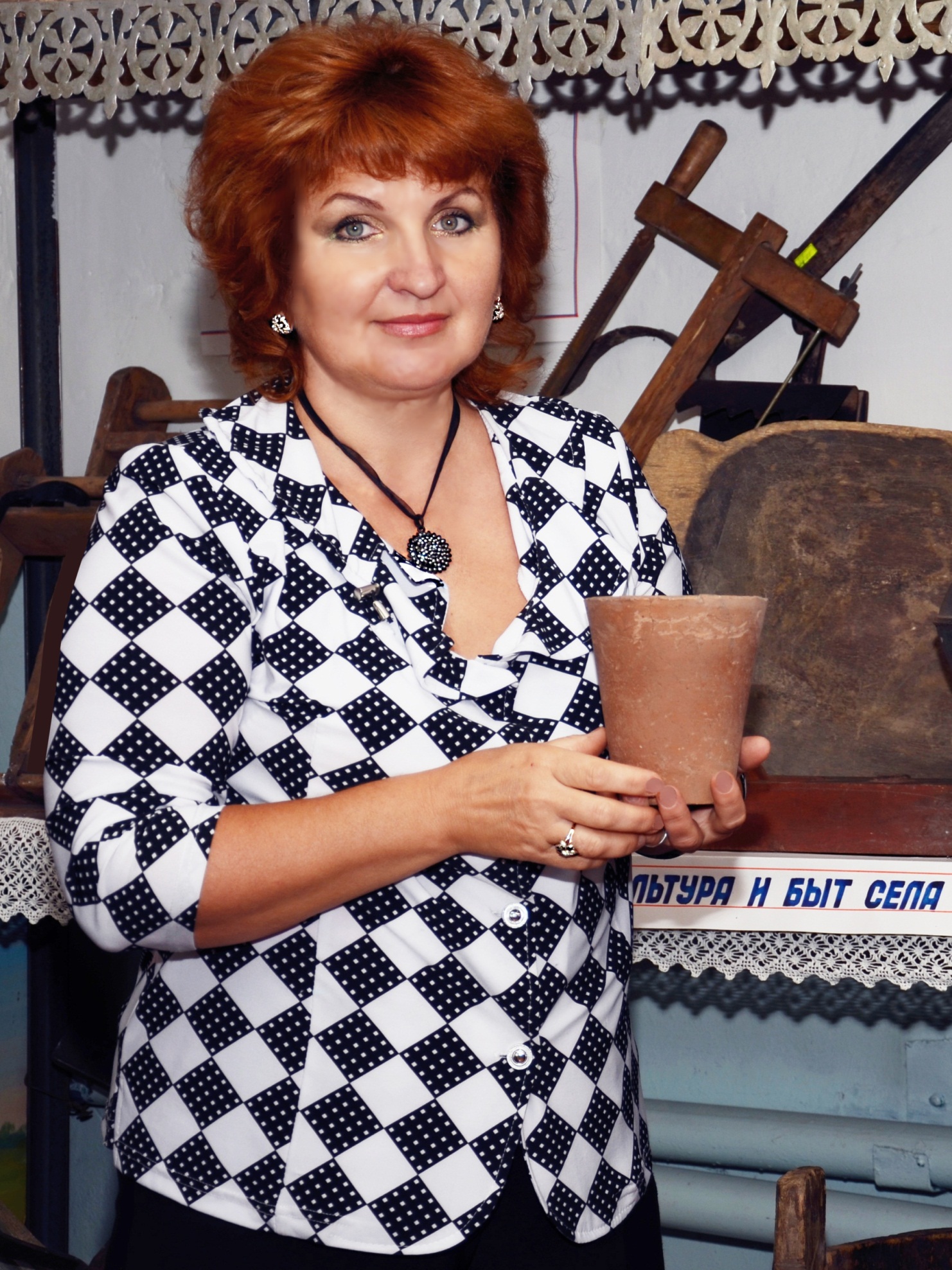 Диплом лауреата Всероссийского  конкурса «Современный  урок» центра «Педагогический поиск», (денежное  вознаграждение). 2007;Почетная  грамота за многолетний добросовестный  труд в  связи  с 280-летием  села  Колывань .Администрация Курьинского  района ,№161, 2008;Диплом I степени   Всероссийского  конкурса  «Современный  урок» .2008;Почетная  грамота за  подготовку  финалиста XIII открытой  краевой  итоговой  научно-практической  конференции  для  одаренных  школьников и молодежи  «Будущее  Алтая-2009»  в  номинации  «Математика, информатика, экономика», Управления Алтайского  края по  образованию и делам   молодежи . Пр.№223 от 28.09.2009;Диплом Фестиваля педагогических  идей  «Портфолио», 2009;Два  Диплома Фестиваля педагогических  идей  «Открытый  урок», 2009;Благодарность  за подготовку  учеников, показавших высокий уровень  владения  ИКТ- технологиями и ставших  финалистами  III регионального  фестиваля-конкурса  «Информационно-коммуникационные  технологии  в  образовании», АКИПКРО, 25.12.2009;Сертификат «Эрудиты  планеты – 2009». За организацию, проведение, руководство и активное  участие в YIII-й  Международной  Интернет – Олимпиаде  среди  образовательных учреждений  с участием  команд  из  России  и зарубежных  стран. Российский  комитет  по  регистрации  рекордов  планеты. № 09-0263 от 30  декабря  2009;Благодарность  от  Управления Делами Президента  РФ, «ПЕРВЫЕ ШАГИ В НАУКЕ», ДДО «Нецепино» . 21-23.04.2010;Диплом  Всероссийского  конкурса методических разработок "Мастерская учителя", проводившегося СМИ "ЗАВУЧ.ИНФО", от 23.06.2010;Благодарность губернатора  Алтайского  края. За  высокие  результаты  педагогической  деятельности. 2011;Благодарность губернатора  Алтайского  края. За  высокие  результаты  педагогической  деятельности. 2012 .